Методическая разработка сценарияторжественной церемонии приема в ДОО«Российское движение школьников»	Сценарий подготовила  уч. нач. классов Калмыкова Е.З. 2019Цели и задачи:развитие интереса к деятельности детского объединения РДШ;пополнение ряды Российского движения школьников;развитие творческих способностей;организация свободного времени младших школьников.формирование чувства коллективизма у обучающихся.Дата проведения:  08. 10. 2019 г.Место проведения: актовый зал школыВремя проведения: 11ч.00 м.Количество участников:  классы 3-7Ответственные  за проведение:  кл. рук. 3 класса Калмыкова Е.З.; кл. рук. 7 класса Артунова Л.А.Оформление:  флаг РДШ, форма  РДШ, клятва, открытки.ХОД МЕРОПРИЯТИЯ:1. Открытие линейки.  Вынос знамени Российского движения школьников.2. Основная часть. 3) литературный монтаж;б) торжественное обещание РДШв) дети одевают форму, призыв членов РДШ, поздравление гостей;г)  исполнение гимна РДШ.4. Флешмоб. 5. Закрытие линейки. Вынос знамени Российского движения школьников.                                  Ход  мероприятия заходят гости, дети встречают стоя 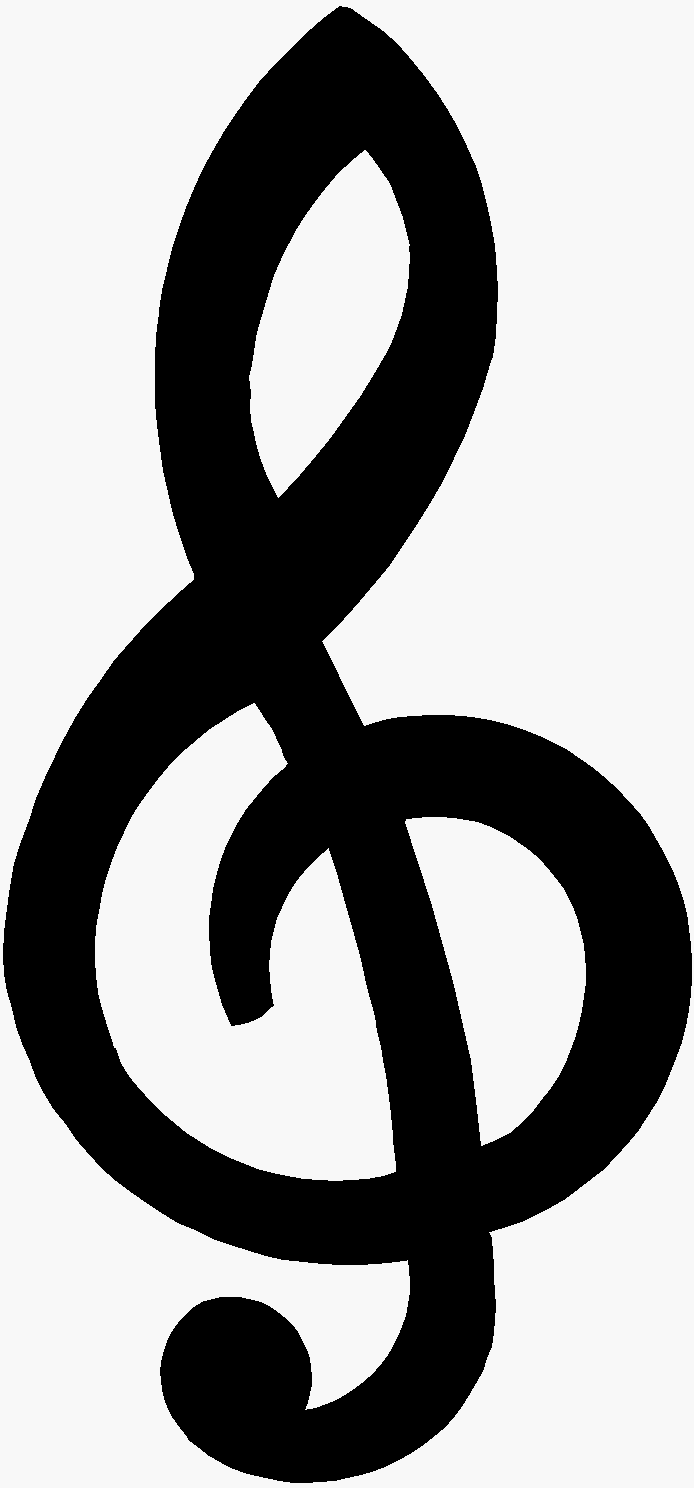  выход ведущих1слайд.  Учитель Г.В   Добрый день дорогие ребята! Уважаемые гости! сегодня у нас в школе праздник, мы вступаем в ряды РДШ . Сегодня в этот замечательный день мы встретились, чтобы сделать этот мир ЯРЧЕ!Учитель: Л.А  Ведь именно от ваших знаний, активной жизненной позиции будут зависеть успех и процветание Российской Федерации.Ведь вы – Будущее России!Учитель Г.В.  Вступление в РДШ в дни празднования «Дня Единства России»  это знаменательная  дата которая  символизирует, что мы едины  в делах!Учитель : Г.В. Сегодня на нашем празднике присутствуют уважаемые гости_________________________________________________________________
_________________________________________________________________
____________________________________________________________________________________________________________________________________
______________________________________________________________________________________________________________________________________________________________________________________________________
__________________________________________________________________2 слайд. Учитель:Л. А. Школа, внимание! Под вынос Государственного Флага Российской Федерации стоять смирно! Флаг внести! (Звучит марш)   вынос флага Ведущий   Л.А.   Торжественная линейка, посвященная празднику Российского движения школьников объявляется открытой!   3слайд 3 щУчитель Г.В. О роли молодёжных и общественных организаций в реализации национального проекта образования говорят на самом высоком уровне .Учитель Л.А. Этот вопрос обсуждался недавно на круглом столе общероссийского педагогического собрания в Москве, делегатом которого была  Кимова Мадина Ногмановна.Учитель Г.В. на этом собрании выступал  Рязанский Сергей Николаевич и в резолюции круглого стола были вынесены следующие вопросы:- активизировать военно-патриотическую, спортивно –оздоровительную, культурно-оздоровительную. Деятельность по органу досуга детей. Учитель Л.А. Развернуть волонтёрскую деятельность направленную на оказание посильной  помощи нуждающимся семьям в сельской местности.Учитель Г.В. Способствовать  обучению детей и юношества основами кибербезопасности ведению в социальных сетях и интернет- сайтов патриотической и общественно- полезной напраленности.Учитель Л.А. Слово предоставляется  директору школы Кимовой Мадине Ногмановне.4 слайд (фото детей) 4 щ.Ведущий:  Быть членом РДШ – это значит быть первым, но не на словах, а на деле. Сегодня нам есть, что сказать о  том, как мы готовились к этому ответственному шагу и на деле проявляли активную жизненную позицию, принося своими делами пользу и классу, и школе.5слайд.  Ведущий:  Внимание на экран, ребята!  Перед вами эмблема Российское движение школьников (РДШ) — общественно-государственная детско-юношеская организация, деятельность которой целиком сосредоточена на развитии и воспитании школьников. В своей деятельности движение стремится объединять и координировать организации и лица, занимающиеся воспитанием подрастающего поколения и формированием личности. Эмблема РДШ Эмблема РДШ состоит из трёх пересекающихся сфер, окрашенных в цвета триколора (белый, синий, красный). Круг(сфера) стала ключевым элементом визуального стиля созданного движения благодаря особенностям восприятия. В центре логотипа располагается пересечение трёх кругов, символизирующее единый подход к развитию направлений деятельности движения. Пересечение кругов выполнено в форме золотой пропорции («золотое сечение»), символизирующей гармоничное развитие качеств молодых людей и стремления к совершенству. В центре символа пиктограмма книги, как главного символа знаний.6 слайд. 2щ.Организация создана в соответствии с Указом Президента Российской Федерации от 29 октября 2015 г. № 536 «О создании Общероссийской общественно-государственной детско-юношеской организации «Российское движение школьников». 7 слайд.  Направления деятельности: 5щ.Личностное развитие: Творческое развитие, популяризация ЗОЖ среди школьников, популяризация профессий. 8 слайд.  Гражданская активность: 3щ.Волонтерская деятельность, поисковая работа, изучение истории и краеведения, «Школа Безопасности» - воспитание культуры безопасности среди детей и подростков. 9 слайд. Военно-патриотическое направление: 7щ.Осуществляется при координации с Всероссийским военно-патриотическим движением «Юнармия» 10 слайд.  Информационно-медийное направление: 5щ. Подготовка детского информационного контента, информационное развитие в рамках деятельности Российского движения школьников, создание школьных газет, съемки роликов, освещение в СМИ и работа в соцсетях. 11 , 12 слайды.   Глава организации - Сергей Рязанский Герой России, лётчик-космонавт Российской Федерации. Ведущий: Итак, ребята, мы теперь знаем, что у нас в стране чуть больше года назад появилась организация "Российское движение школьников", где каждый ребенок может проявить свои таланты и способности в различных направлениях. 13 слайд .Главная задача РДШ – показать школьникам, что инициатива в их руках, как было в пионерии, когда целые классы становились отрядами, создавались дружины и звенья, которые выполняли социально значимую и общественно полезную работу. Государство стремится воспитать людей с активной гражданской и жизненной позицией, которые смогут организовать не только свой досуг, но и «заразить» благой идеей тех, кто рядом. Поэтому мы призываем и вас присоединяться к РДШ, быть его активными членами.14 слайд.  (школьные фото детей) 7щ. Ребёнок :  День РДШ – ведь ты не просто дата ,                    Ты праздник наш, праздник доброты!                    В подарок принесли тебе ребята                     Торжественные клятвы и мечты!                    (Далее дети РДШ )Ребенок 1: У нас есть очень много                    Замечательных друзей.                                       Добрых, умных, терпеливых.                    Честных, вдумчивых , правдивых                    Вам секрет открою я                    Вместе мы одна семьяРебенок 2: С РДШ нам не скучно никогда                   Классные идеи - хорошие дела                   Шагаем мы в ногу смело, добром охватим всех                   Мы знаем на вершине, нас ждет большой успех.Ребенок 3: Открыты пути нам к высотам науки                   Нас учат всегда и везде побеждать.                   Мы юные силы, умелые руки                   Мы рады родному народу отдатьРебёнок 4 Замер зал в торжественном молчанье.Ждут друзья твоих заветных слов,Ты даешь сегодня обещанье,Ты членом РДШ стать готов!Ведущий: Итак! Наступает самый торжественный момент. Здесь и сейчас, перед своими товарищами вы дадите Торжественное обещание, которые должны все время помнить и выполнять.Ведущий: Всем будущим членам Российского движения школьников приготовиться и дать торжественное обещание.15 слайд   (флаг РДШ) Торжественное обещаниеВедущий:  Итак ! Мы, вступая в ряды РДШ, перед своими товарищами торжественно обещаем…Быть  верными наследниками школьных традиций… ( Дети   отвечают: "Обещаем!")Учиться  примерно, на совесть…  (Дети    отвечают:  "Обещаем!")Оказывать  помощь тем, кто в ней нуждается… (Дети  отвечают: "Обещаем!")Быть   чутким и отзывчивым, стараться приносить пользу своей семье, школе, городу и Родине…(Дети  отвечают:  "Обещаем!")Быть  честным и справедливым… (Дети  отвечают:  "Обещаем!")Расти настоящими патриотами России…  (Дети отвечают:  "Обещаем!)Ведущий:  Дать старт для того чтобы одеть форму предоставляется заместителю директора  по воспитательной работе.Учитель ГА. _______________________________________________________________________________________________________________ 16. слайд  танец «Малявка»(Пока дети одевают форму РДШ)17 слайд. (дети  форме РДШ)Ведущий: Форму РДШ сегодня ты надел,                  Ты теперь участник наших славных дел.                  Ты забот не бойся, страха ты не знай                  Спросит тебя Родина, юный мой друг,                  Уберечь Отчизну сможешь от врагов?                  Ты ответишь Родине: «Я ВСЕГДА ГОТОВ!» дети танцуют флешмоб18 слайд. (Фотки детей) 17щ.Чтец: Мы от радости стали крылатыми,Наше счастье попробуй, измерь,Лишь вчера мы были «Орлятами»В ряды РДШ вступили мы!Чтец: Теперь для всех я в жизниОбязан быть примером,А, ну-ка, солнце, брызни,Я принят в РДШ!Чтец: Сегодня с этим галстукомСтоим к плечу плечом,Как будто на экзамене,На самом на большом.Чтец: Мы в каждом деле первые,Мы школьники в строю,Прославим мы уверенноНе раз свою страну!Чтец: Награждаем нас за труд,Доверяем нам маршрут,К новостройкам, дальним звездам,Голубым мечтам.Чтец: Снова школа ребят на урок позвалаМы учиться хотим без помех,Мы хотим, чтобы жизнь всех веселой была,Чтобы счастья хватило на всех.Чтец: Мы мечтаем о том, чтобы дети землиУлыбаться могли и встречаться могли.Мы мечтаем о том, чтоб во все временаНам узнать не пришлось, что такое войнаЧтец: Мы дали здесь торжественную клятву,Что мы друзей своих не подведем,Мы говорим сегодня, здравствуй, завтра!Век 21, мы к тебе идем!Чтец: Хорошо справляться с делом,Не бросать на ветер слов,Быть правдивым, честным, смелым – РДШ всегда готов!(вместе)19 слайд.     Исполнение Гимна20 слайд. Учитель Г.В:  Дорогие ребята. Сегодня в вашей  жизни самый волнующий праздник…  Вы стали членами Российского движения школьников. Учитель Л.А. Будьте настоящими патриотами, верными своей клятве.Учитель Г.В. В завершение нашего праздника мы хотим предоставить слово нашим уважаемым гостям